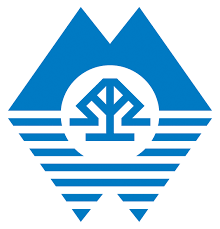 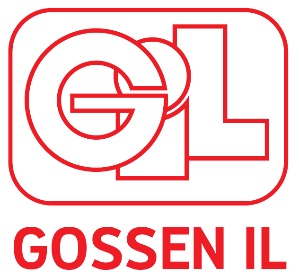 Årsmøte27. mars 2019 kl 18:00 i tribunebygget ved Riksfjord stadion.SAKLISTESak 1: 	Godkjenne de stemmeberettigede.Sak 2: 	Godkjenning av innkalling, saklisten og forretningsorden.Sak 3: 	Valg av dirigent, referent, samt to medlemmer til å underskrive protokollen.Sak 4: 	Behandle idrettslagets årsberetning, herunder eventuelle gruppemeldinger.Sak 5: 	Behandle idrettslagets regnskap i revidert stand.Sak 6: 	Behandle forslag og sakerSak 7: 	Fastsette medlemskontingentSak 8: 	Vedta idrettslagets budsjett 2019Sak 9: 	Behandle idrettslagets organisasjonsplanSak 10: 	ValgLeder og nestleder4 styremedlemmer og 1 varaØvrige valg i henhold til vedtatt organisasjonsplan, jf. pkt 9.To revisorer.Representanter til ting og møterValgkomite med leder, to medlemmer og ett varamedlem.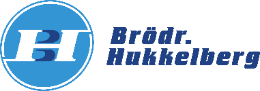 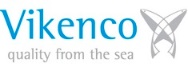 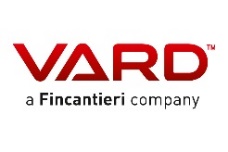 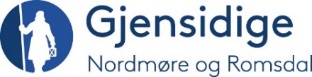 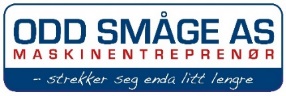 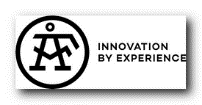 